Сроки проведенияитогового сочинения по русскому языкув 2022/23 учебном годуИтоговое сочинение по русскому языку проводится в первую среду декабря.Повторно допускаются к написанию итогового сочинения (изложения) в дополнительные сроки в текущем учебном году:- обучающиеся 11 класса, получившие по итоговому сочинению (изложению) неудовлетворительный результат («незачет»);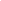 - обучающиеся 11 класса, удаленные с итогового сочинения(изложения) за нарушение Порядка проведения ГИА;-участники итогового сочинения(изложения), не явившиеся на итоговое сочинение(изложение) по уважительным причинам (болезнь или иные обстоятельства), подтвержденным документально;- участники итогового сочинения(изложения), не завершившие написание итогового сочинения(изложения) по уважительным причинам (болезнь или иные обстоятельства), подтвержденным документально.Основной срок7 декабря 2022 годаДополнительные срокиДополнительные сроки01 февраля 2023 года03 мая 2023 года